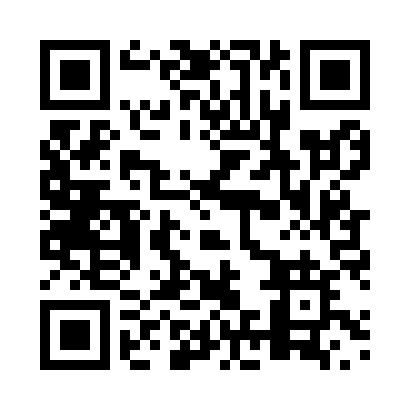 Prayer times for Albert, Ontario, CanadaWed 1 May 2024 - Fri 31 May 2024High Latitude Method: Angle Based RulePrayer Calculation Method: Islamic Society of North AmericaAsar Calculation Method: HanafiPrayer times provided by https://www.salahtimes.comDateDayFajrSunriseDhuhrAsrMaghribIsha1Wed4:265:591:066:058:139:462Thu4:245:571:056:068:149:483Fri4:225:561:056:078:169:504Sat4:205:541:056:078:179:515Sun4:185:531:056:088:189:536Mon4:165:521:056:098:199:557Tue4:155:501:056:108:209:568Wed4:135:491:056:108:229:589Thu4:115:481:056:118:2310:0010Fri4:095:471:056:128:2410:0111Sat4:085:451:056:128:2510:0312Sun4:065:441:056:138:2610:0513Mon4:045:431:056:148:2710:0714Tue4:035:421:056:148:2810:0815Wed4:015:411:056:158:2910:1016Thu3:595:401:056:168:3110:1117Fri3:585:391:056:168:3210:1318Sat3:565:381:056:178:3310:1519Sun3:555:371:056:178:3410:1620Mon3:535:361:056:188:3510:1821Tue3:525:351:056:198:3610:2022Wed3:505:341:056:198:3710:2123Thu3:495:331:056:208:3810:2324Fri3:485:321:056:208:3910:2425Sat3:465:321:066:218:4010:2626Sun3:455:311:066:228:4110:2727Mon3:445:301:066:228:4210:2828Tue3:435:301:066:238:4310:3029Wed3:425:291:066:238:4410:3130Thu3:405:281:066:248:4410:3331Fri3:395:281:066:248:4510:34